NæsbjergKrocketstævne i NæsbjergSøndag den 9. juli 2017, Kl.10                                             Der spilles i puljer med 3 kampe.Stævnegebyr 60 kr.Til de morgenfriske er foreningen vært med kaffe og rundstykker fra kl. 9,15Præmier til alle 1. og 2. pladserDer kan købes kaffe, øl, vand,                              og grill pølser m. brød/kartoffelsalat.Hilsen og på gensynNRUI`s Krocket afdelingTilmelding senest torsdag d.6 juli til:Gert Ovesen, tlf. 21703963 Eller mail: Gertovesen1@gmail.com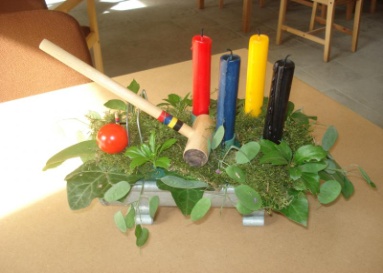 